ZENITH DÉVOILE TROIS ÉDITIONS THÉMATIQUES AU SIAR 2018Zenith explore de nouvelles sources d’inspiration et une imagerie baroque flamboyante – crânes, pirates et la Virgen de Guadalupe – avec un ensemble de garde-temps Defy Zero G en édition limitée, destinés à l’Amérique Latine et présenté au Salón Internacional Alta Relojería 2018 (SIAR).Rendez-vous phare automnale avec l’art de la mesure du temps, le Salón Internacional Alta Relojería (SIAR) est la référence dans la promotion et la vente de la belle horlogerie en Amérique Latine. Lors de cette édition 2018 cet écrin unique, qui se tiendra du 16 au 18 octobre, la marque à l’étoile saisira l’occasion pour présenter quelques éditions spéciales inédites de sa DEFY ZERO G. Se distinguant par une version savamment redimensionnée et affinée de son module gyroscopique « Gravity Control », ces garde-temps insolites appartiennent à la collection DEFY par laquelle Zenith continue à forger l’avenir de l’horlogerie. Parfums d’aventureZenith propose aux visiteurs du SIAR 2018 un trio de modèles aux inspirations esthétiques singulières qui attirent naturellement le regard. La très inattendue DEFY ZERO G VIRGEN DE GUADALUPE évoque une image catholique très vénérée et visible dans la basilique Notre Dame de Guadalupe de la ville de Mexico. Représentant une apparition de la Vierge Marie à un converti aztèque, elle tient une place toute spéciale dans la vie religieuse au Mexique. Symbole de dévotion, elle incarne une certaine fierté nationale. Alors que les crânes sont devenus un motif très tendance dans la mode, Zenith propose une approche toute mexicaine de ce thème avec la DEFY ZERO G SKULL – Día de los Muertos. Comme son nom l’indique, cette édition spéciale célèbre le Jour des Morts, fête nationale très populaire annuellement commémorée par divers festivals, cortèges et réunions de famille. Et au chapitre des crânes et tibias croisés, symboles par excellence des corsaires, la DEFY G PIRATES offre aux amoureux de montres l’occasion de larguer les amarres et d’embarquer pour une aventure maritime remplie d’îles lointaines, de trésors enfouis et de marins intrépides. Chacune des trois éditions limitées DEFY ZERO G est disponible en titane, en or jaune ou rose, légèrement vieilli afin de mieux mettre en exergue sa thématique esquissée par gravure chimique au laser. En plus du cadran ajouré caractéristique de la DEFY ZERO G, chaque boîtier est également doté d’un fond gravé, d’un bracelet assorti et d’une boucle déployante correspondante. Et parce que tout trésor mérite un coffre aux trésors, chaque DEFY ZERO G est livré dans un écrin personnalisé selon le thème du garde-temps qu’il abrite. Offrant suffisamment de puissance pour assurer même l’échappée la plus rapide, le cœur de la DEFY ZERO G bat au rythme effréné du calibre à remontage manuel El Primero 8812S et sa fréquence de 5 Hz, alors qu’une réserve de marche de 50 heures garantit assez de temps avant le prochain abordage en pleine mer. ZENITH : l’horlogerie suisse du futurDepuis 1865, l’authenticité, l’audace et la passion n’ont cessé de guider Zenith dans sa quête de repousser les limites de l’excellence, de la précision et de l’innovation. Fondée au Locle par l’horloger visionnaire Georges Favre-Jacot, Zenith a rapidement été reconnue pour la précision de ses chronomètres : elle a été récompensée par 2’333 prix de chronométrie en un siècle et demi d'existence, un record absolu. Depuis que le légendaire calibre El Primero, qui assure la mesure des temps courts au 1/10e de seconde, l’a rendue célèbre, la Manufacture a développé plus de 600 variantes de mouvements. Aujourd’hui, Zenith offre de nouvelles perspectives fascinantes à la mesure du temps, dont l’affichage du 1/100e de seconde avec le Defy El Primero 21, et donne une dimension totalement novatrice à la mécanique de précision à travers la montre la plus précise au monde, incarnée par la Defy Lab du XXIe siècle. Stimulée par des liens nouvellement renforcés avec la tradition de dynamisme et d’avant-gardisme dont elle est fière, Zenith dessine son avenir… et l’avenir de l’horlogerie suisse. DEFY ZERO G – 44MM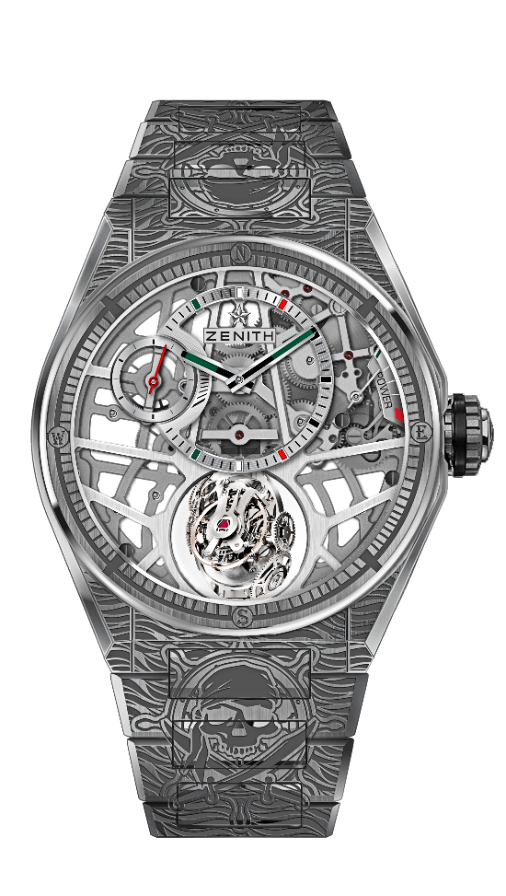 ÉDITIONS PIRATES – PIÈCE UNIQUEDÉTAILS TECHNIQUES Référence : 95.9005.8812/80.M9004 KEY POINTS Module gyroscopique Gravity Control qui maintient l’organe réglant en position horizontale Inspiré des légendaires chronomètres de marine Mouvement entièrement squelettisé : El Primero 8812 SBoîtier et bracelet entièrement gravésCadran ajouré avec des touches de couleur mexicainesMOUVEMENTEl Primero 8812 S, Manuel Calibre : 16 ¾``` (Diamètre : 38.5mm)Épaisseur du mouvement : 7.85mmComposants : 324Cage Gyroscopique composée de 139 components Rubis : 41Fréquence : 36 000 alt/h (5 Hz)Réserve de marche : 50 heures min.Finitions : Contrepoids du système gyroscopique en platine FONCTIONSHeures et minutes excentrées à 12 heuresPetite seconde à 9 heuresModule auto-régulateur de contrôle de la gravité à 6 heures Indication de la réserve de marche à 2 heures BOÎTIER, CADRAN ET AIGUILLES Diamètre : 44mmOuverture diamètre : 35.5mmÉpaisseur : 14.85mmVerre : Verre saphir bombé traité antireflet sur ses deux facesFond : Verre saphir transparent décoréMatériau : Titane brosséÉtanchéité : 10 ATMCadran : Ajouré avec des touches de couleur mexicaines Index des heures : Rhodiés, facettés et recouverts de SuperLuminova SLN C1 Aiguilles : Rhodiées, facettées et recouvertes de SuperLuminova SLN C1 BRACELET ET BOUCLEBracelet en titane Boucle déployante en titane DEFY ZERO G – 44MM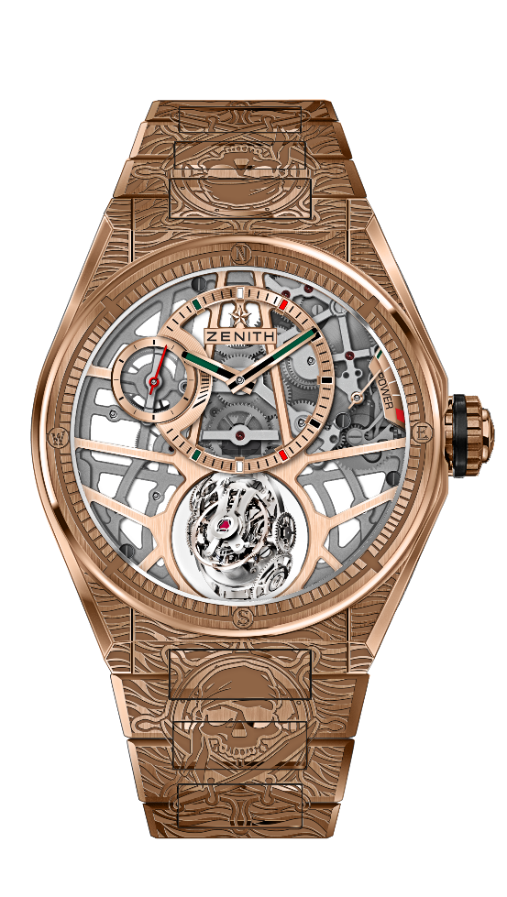 ÉDITIONS PIRATES – PIÈCE UNIQUEDÉTAILS TECHNIQUES Référence : 18.9003.8812/76.M9003KEY POINTS Module gyroscopique Gravity Control qui maintient l’organe réglant en position horizontale Inspiré des légendaires chronomètres de marine Mouvement entièrement squelettisé : El Primero 8812 SBoîtier et bracelet entièrement gravésCadran ajouré avec des touches de couleur mexicainesMOUVEMENTEl Primero 8812 S, Manuel Calibre : 16 ¾``` (Diamètre : 38.5mm)Épaisseur du mouvement : 7.85mmComposants : 324Cage Gyroscopique composée de 139 components Rubis : 41Fréquence : 36 000 alt/h (5 Hz)Réserve de marche : 50 heures min.Finitions : Contrepoids du système gyroscopique en platine FONCTIONSHeures et minutes excentrées à 12 heuresPetite seconde à 9 heuresModule auto-régulateur de contrôle de la gravité à 6 heures Indication de la réserve de marche à 2 heures BOÎTIER, CADRAN ET AIGUILLES Diamètre : 44mmOuverture diamètre : 35.5mmÉpaisseur : 14.85mmVerre : Verre saphir bombé traité antireflet sur ses deux facesFond : Verre saphir transparent décoréMatériau : Or Rose 18-ct Étanchéité : 10 ATMCadran : Ajouré avec des touches de couleur mexicainesIndex des heures : Plaqués or, facettés et recouverts de SuperLuminova noirAiguilles : Plaquées or, facettées et recouvertes de SuperLuminova SLN C1 BRACELET ET BOUCLEBracelet en or rose Boucle déployante en or rose DEFY ZERO G – 44MM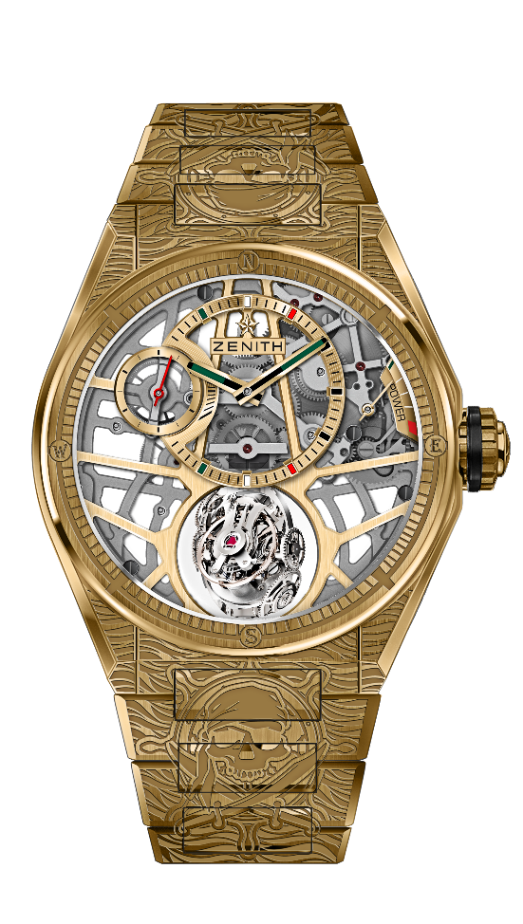 ÉDITIONS PIRATES – PIÈCE UNIQUEDÉTAILS TECHNIQUES Référence : 30.9002.8812/75.M9002KEY POINTS Module gyroscopique Gravity Control qui maintient l’organe réglant en position horizontale Inspiré des légendaires chronomètres de marine Mouvement entièrement squelettisé : El Primero 8812 SBoîtier et bracelet entièrement gravésCadran ajouré avec des touches de couleur mexicainesMOUVEMENTEl Primero 8812 S, Manuel Calibre : 16 ¾``` (Diamètre : 38.5mm)Épaisseur du mouvement : 7.85mmComposants : 324Cage Gyroscopique composée de 139 components Rubis : 41Fréquence : 36 000 alt/h (5 Hz)Réserve de marche : 50 heures min.Finitions : Contrepoids du système gyroscopique en platine FONCTIONSHeures et minutes excentrées à 12 heuresPetite seconde à 9 heuresModule auto-régulateur de contrôle de la gravité à 6 heures Indication de la réserve de marche à 2 heures BOÎTIER, CADRAN ET AIGUILLES Diamètre : 44mmOuverture diamètre : 35.5mmÉpaisseur : 14.85mmVerre : Verre saphir bombé traité antireflet sur ses deux facesFond : Verre saphir transparent décoréMatériau : Or jaune 18-ctÉtanchéité : 10 ATMCadran : Ajouré avec des touches de couleur mexicainesIndex des heures : Plaqués-or, facettés et recouverts de SuperLuminova SLN C1 Aiguilles : Plaquées-or, facettées et recouvertes de SuperLuminova SLN C1 BRACELET ET BOUCLEBracelet en or jaune Boucle déployante en or jauneDEFY ZERO G – 44MM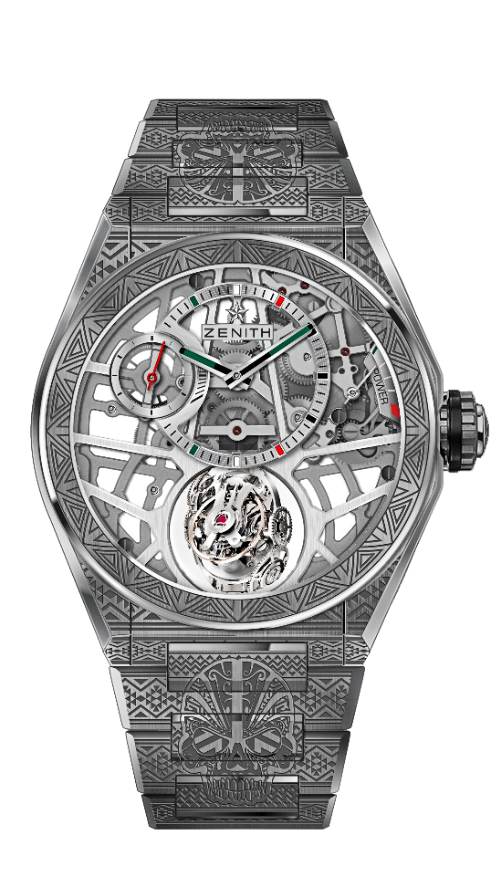 ÉDITIONS JOUR DES MORTS – PIÈCE UNIQUEDÉTAILS TECHNIQUES Référence : 95.9003.8812/80.M9002KEY POINTS Module gyroscopique Gravity Control qui maintient l’organe réglant en position horizontale Inspiré des légendaires chronomètres de marine Mouvement entièrement squelettisé : El Primero 8812 SBoîtier et bracelet entièrement gravésCadran ajouré avec des touches de couleur mexicainesMOUVEMENTEl Primero 8812 S, Manuel Calibre : 16 ¾``` (Diamètre : 38.5mm)Épaisseur du mouvement : 7.85mmComposants : 324Cage Gyroscopique composée de 139 components Rubis : 41Fréquence : 36 000 alt/h (5 Hz) Réserve de marche : 50 heures min.Finitions : Contrepoids du système gyroscopique en platine FONCTIONSHeures et minutes excentrées à 12 heuresPetite seconde à 9 heuresModule auto-régulateur de contrôle de la gravité à 6 heures Indication de la réserve de marche à 2 heures BOÎTIER, CADRAN ET AIGUILLES Diamètre : 44mmOuverture diamètre : 35.5mmÉpaisseur : 14.85mmVerre : Verre saphir bombé traité antireflet sur ses deux facesFond : Verre saphir transparent décoréMatériau : Titane brosséÉtanchéité : 10 ATMCadran : Ajouré avec des touches de couleur mexicainesIndex des heures : Rhodiés, facettés et recouverts de SuperLuminova noirAiguilles : Rhodiées, facettées et recouvertes de SuperLuminova SLN C1 BRACELET ET BOUCLEBracelet en titane Boucle déployante en titane DEFY ZERO G – 44MM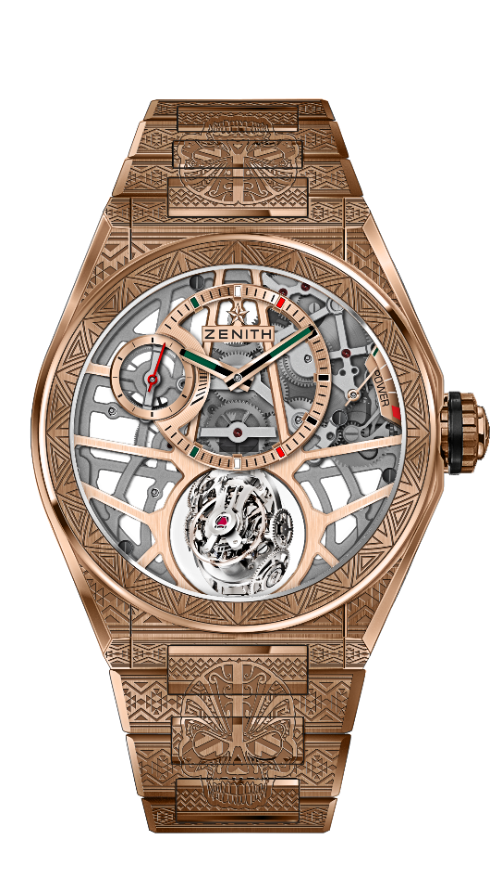 ÉDITIONS JOUR DES MORTS – PIÈCE UNIQUEDÉTAILS TECHNIQUES Référence : 18.9001.8812/76.M9001KEY POINTS Module gyroscopique Gravity Control qui maintient l’organe réglant en position horizontale Inspiré des légendaires chronomètres de marine Mouvement entièrement squelettisé : El Primero 8812 SBoîtier et bracelet entièrement gravésCadran ajouré avec des touches de couleur mexicainesMOUVEMENTEl Primero 8812 S, Manuel Calibre : 16 ¾``` (Diamètre : 38.5mm)Épaisseur du mouvement : 7.85mmComposants : 324Cage Gyroscopique composée de 139 components Rubis : 41Fréquence : 36 000 alt/h (5 Hz)Réserve de marche : 50 heures min.Finitions : Contrepoids du système gyroscopique en platine FONCTIONSHeures et minutes excentrées à 12 heuresPetite seconde à 9 heuresModule auto-régulateur de contrôle de la gravité à 6 heures Indication de la réserve de marche à 2 heures BOÎTIER, CADRAN ET AIGUILLES Diamètre : 44mmOuverture diamètre : 35.5mmÉpaisseur : 14.85mmVerre : Verre saphir bombé traité antireflet sur ses deux facesFond : Verre saphir transparent décoréMatériau : Or Rose 18-ct Étanchéité : 10 ATMCadran : Ajouré avec des touches de couleur mexicainesIndex des heures : Plaqués or, facettés et recouverts de SuperLuminova noirAiguilles : Plaquées or, facettées et recouvertes de SuperLuminova SLN C1 BRACELET ET BOUCLEBracelet en or rose Boucle déployante en or rose DEFY ZERO G – 44MM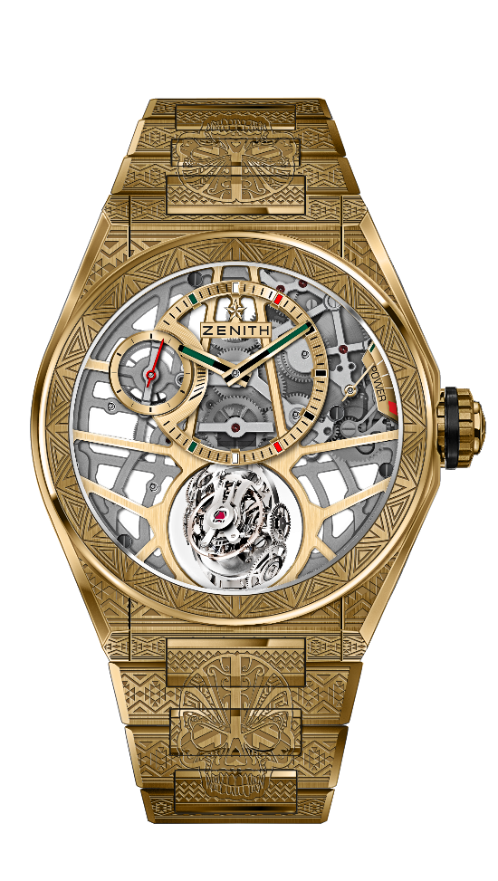 ÉDITIONS JOUR DES MORTS – PIÈCE UNIQUEDÉTAILS TECHNIQUES Référence : 30.9002.8812/75.M9002KEY POINTS Module gyroscopique Gravity Control qui maintient l’organe réglant en position horizontale Inspiré des légendaires chronomètres de marine Mouvement entièrement squelettisé : El Primero 8812 SBoîtier et bracelet entièrement gravésCadran ajouré avec des touches de couleur mexicainesMOUVEMENTEl Primero 8812 S, Manuel Calibre : 16 ¾``` (Diamètre : 38.5mm)Épaisseur du mouvement : 7.85mmComposants : 324Cage Gyroscopique composée de 139 components Rubis : 41Fréquence : 36 000 alt/h (5 Hz)Réserve de marche : 50 heures min.Finitions : Contrepoids du système gyroscopique en platine FONCTIONSHeures et minutes excentrées à 12 heuresPetite seconde à 9 heuresModule auto-régulateur de contrôle de la gravité à 6 heures Indication de la réserve de marche à 2 heures BOÎTIER, CADRAN ET AIGUILLES Diamètre : 44mmOuverture diamètre : 35.5mmÉpaisseur : 14.85mmVerre : Verre saphir bombé traité antireflet sur ses deux facesFond : Verre saphir transparent décoréMatériau : Or jaune 18-ctÉtanchéité : 10 ATMCadran : Ajouré avec des touches de couleur mexicainesIndex des heures : Plaqués-or, facettés et recouverts de SuperLuminova SLN C1 Aiguilles : Plaquées-or, facettées et recouvertes de SuperLuminova SLN C1 BRACELET ET BOUCLEBracelet en or jaune Boucle déployante en or jauneDEFY ZERO G – 44MM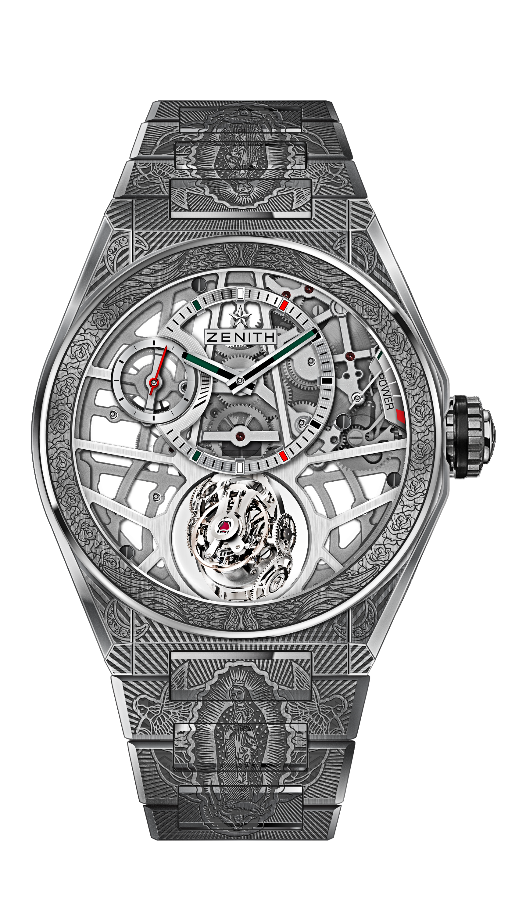 ÉDITIONS LA VIERGE DE GUADELUPE – PIÈCE UNIQUEDÉTAILS TECHNIQUES Référence : 95.9004.8812/80.M9003KEY POINTS Module gyroscopique Gravity Control qui maintient l’organe réglant en position horizontale Inspiré des légendaires chronomètres de marine Mouvement entièrement squelettisé : El Primero 8812 SBoîtier et bracelet entièrement gravésCadran ajouré avec des touches de couleur mexicainesMOUVEMENTEl Primero 8812 S, Manuel Calibre : 16 ¾``` (Diamètre : 38.5mm)Épaisseur du mouvement : 7.85mmComposants : 324Cage Gyroscopique composée de 139 components Rubis : 41Fréquence : 36 000 alt/h (5 Hz) Réserve de marche : 50 heures min.Finitions : Contrepoids du système gyroscopique en platine FONCTIONSHeures et minutes excentrées à 12 heuresPetite seconde à 9 heuresModule auto-régulateur de contrôle de la gravité à 6 heures Indication de la réserve de marche à 2 heures BOÎTIER, CADRAN ET AIGUILLES Diamètre : 44mmOuverture diamètre : 35.5mmÉpaisseur : 14.85mmVerre : Verre saphir bombé traité antireflet sur ses deux facesFond : Verre saphir transparent décoréMatériau : Titane brosséÉtanchéité : 10 ATMCadran : Ajouré avec des touches de couleur mexicainesIndex des heures : Rhodiés, facettés et recouverts de SuperLuminova noirAiguilles : Rhodiées, facettées et recouvertes de SuperLuminova SLN C1 BRACELET ET BOUCLEBracelet en titane Boucle déployante en titane DEFY ZERO G – 44MM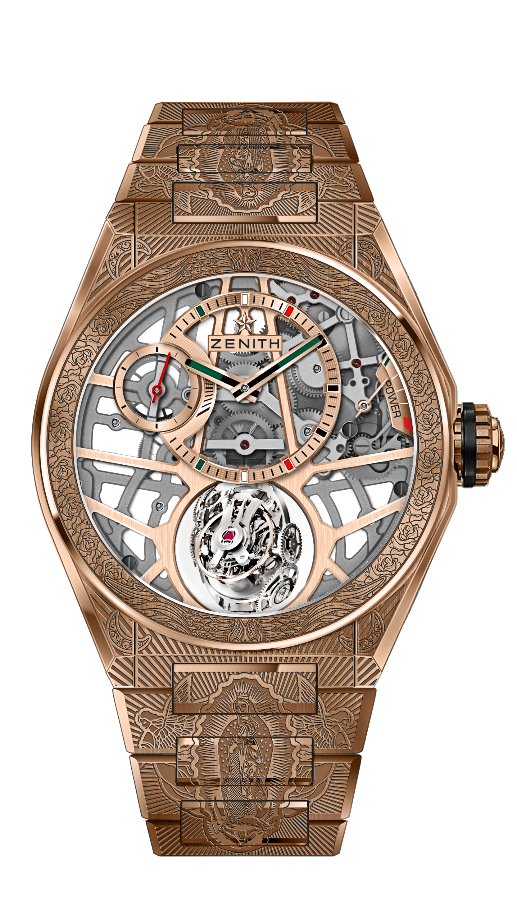 ÉDITIONS LA VIERGE DE GUADELUPE – PIÈCE UNIQUEDÉTAILS TECHNIQUESRéférence : 18.9002.8812/76.M9002KEY POINTS Module gyroscopique Gravity Control qui maintient l’organe réglant en position horizontale Inspiré des légendaires chronomètres de marine Mouvement entièrement squelettisé : El Primero 8812 SBoîtier et bracelet entièrement gravésCadran ajouré avec des touches de couleur mexicainesMOUVEMENTEl Primero 8812 S, Manuel Calibre : 16 ¾``` (Diamètre : 38.5mm)Épaisseur du mouvement : 7.85mmComposants : 324Cage Gyroscopique composée de 139 components Rubis : 41Fréquence : 36 000 alt/h (5 Hz)Réserve de marche : 50 heures min.Finitions : Contrepoids du système gyroscopique en platine FONCTIONSHeures et minutes excentrées à 12 heuresPetite seconde à 9 heuresModule auto-régulateur de contrôle de la gravité à 6 heures Indication de la réserve de marche à 2 heures BOÎTIER, CADRAN ET AIGUILLES Diamètre : 44mmOuverture diamètre : 35.5mmÉpaisseur : 14.85mmVerre : Verre saphir bombé traité antireflet sur ses deux facesFond : Verre saphir transparent décoréMatériau : Or Rose 18-ct Étanchéité : 10 ATMCadran : Ajouré avec des touches de couleur mexicainesIndex des heures : Plaqués or, facettés et recouverts de SuperLuminova noirAiguilles : Plaquées or, facettées et recouvertes de SuperLuminova SLN C1 BRACELET ET BOUCLEBracelet en or rose Boucle déployante en or rose DEFY ZERO G – 44MM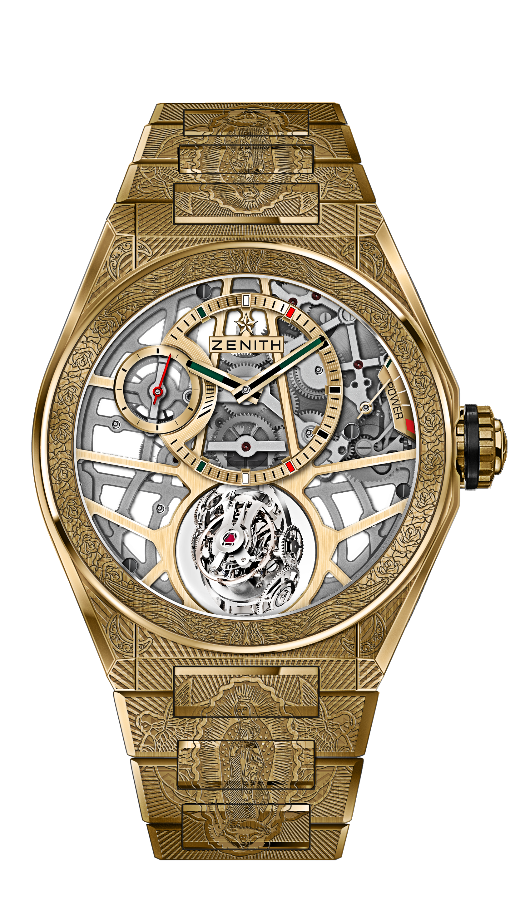 ÉDITIONS LA VIERGE DE GUADELUPE – PIÈCE UNIQUEDÉTAILS TECHNIQUES Référence : 30.9001.8812/75.M9001KEY POINTS Module gyroscopique Gravity Control qui maintient l’organe réglant en position horizontale Inspiré des légendaires chronomètres de marine Mouvement entièrement squelettisé : El Primero 8812 SBoîtier et bracelet entièrement gravésCadran ajouré avec des touches de couleur mexicainesMOUVEMENTEl Primero 8812 S, Manuel Calibre : 16 ¾``` (Diamètre : 38.5mm)Épaisseur du mouvement : 7.85mmComposants : 324Cage Gyroscopique composée de 139 components Rubis : 41Fréquence : 36 000 alt/h (5 Hz)Réserve de marche : 50 heures min.Finitions : Contrepoids du système gyroscopique en platine FONCTIONSHeures et minutes excentrées à 12 heuresPetite seconde à 9 heuresModule auto-régulateur de contrôle de la gravité à 6 heures Indication de la réserve de marche à 2 heures BOÎTIER, CADRAN ET AIGUILLES Diamètre : 44mmOuverture diamètre : 35.5mmÉpaisseur : 14.85mmVerre : Verre saphir bombé traité antireflet sur ses deux facesFond : Verre saphir transparent décoréMatériau : Or jaune 18-ctÉtanchéité : 10 ATMCadran : Ajouré avec des touches de couleur mexicainesIndex des heures : Plaqués-or, facettés et recouverts de SuperLuminova SLN C1 Aiguilles : Plaquées-or, facettées et recouvertes de SuperLuminova SLN C1 BRACELET ET BOUCLEBracelet en or jaune Boucle déployante en or jaune